HOLLY HIGH SCHOOL
GIRLS VARSITY SOCCERHolly High School Girls Varsity Soccer beat Kearsley High School 2-0Wednesday, April 21, 2021
6:00 PM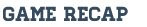 This was the first game of the season for Holly, the team was excited to have the opportunity to play and ready to work. The girls played well, and worked hard to earn their win tonight. The first goal was scored by Senior Kendall Scribner, with an assist from Senior Maxine Bonner and the second goal was scored by Junior Morgan Dudley. Great work by the girls Holly Varsity Soccer team!